Safework Procedure – Dynapac Roller No. 565Background:The roller is used for shouldering and for asphalt paving and alley maintenance.Hazards:PPE Required:Pre Set-Up:Hook up trailer to vehicle.Make sure hitch is secure and locked on ball.Secure safety chains and brake cable.Life jack. Connect electrical plug.Check trailer lights and tires. Check oil, water, filters and diesel for roller.Check water for drum and diesel for rollers.Inspect roller for any defects and if found report to shop. Put on seat belt – start roller (wait for glow plug to go out). Make sure in neutral position.Release brake and put in forward position. Load roller onto trailer. Apply Park brake and put in neutral. Secure roller with tie-downs.Lift tailgate ramps and secure with chains.When parking trailer make sure ground is hard and flat to unload roller.Procedure:Release tie-downs on roller and lower ramps, do not drop.Get onto roller and put on safety belt.Start engine (wait for glow plug to go out) Make sure in neutral position.Release park brake. Put in reverse.Back off the trailer making sure it is safe to do so. Proceed to work site and roll.Always be aware of slopes and being too close to edges to avoid rollover.Make sure to never have more than one third (1/3) of roller over an edge.Post Procedure/Take Down:Reload roller onto trailer. Tie down and secure.Lift ramps and secure with chains.When trailer is parked release one tie down at rollers rubber tire.Summary:All persons who operate this roller must be trained to do so by a competent operator.A field test is required.This roller is always used in a traffic control zone.No more than one person on the roller at a time.Always be aware of possible rollover and hazards.Seat belt to be worn at all times.Department:Eng. & Public Works Area:Roads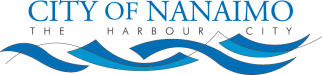 Subject:Dynapac Roller #565  Safework ProcedureDynapac Roller #565  Safework ProcedureDynapac Roller #565  Safework ProcedureRolloverSignsWorking around traffic and workersLow branchesWorking around equipmentWorking around equipmentSafety bootsHearing protectionHigh visibility vestRevised: Month/Day/YearApproved by:  Brian Denbigh